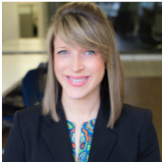 Alexandra Povlishock is a senior healthcare leader with a focus on optimizing Electronic Health Records (EHRs) for healthcare organizations and clinicians.Vice President in the Provider Technology Services Practice of Optum Advisory Services, with responsibility for the EHR Services/Clinovations business line. Ms. Povlishock is a senior healthcare leader with more than a decade of experience optimizing healthcare technology in large, complex health systems, with a specific focus on electronic health records. During her tenure with Optum, Ms. Povlishock has developed and delivered solutions that drive clinical and financial value for organizations and their patients by leveraging existing technology investments. Prior to joining Optum, Ms. Povlishock coordinated the development of an informatics governance structure for a large not-for-profit health system, which promoted the integration of care transformation with the implementation and optimization of an electronic health record. She has also led initiatives aimed at demonstrating value, or benefits, from the implementation and use of healthcare technology. Ms. Povlishock holds a Master of Health Administration from Virginia Commonwealth University and a Bachelor of Arts in Cognitive Science and Biology from the University of Virginia.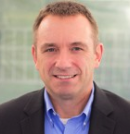 Carol Chouinard is an expert in global health care technology challenges, with a focus on IT organization optimization; M&A methods and frameworks; value-based care and population health technologies; and interoperability.He works with IT and digital health leaders to materially improve the delivery of health care, leading the development of disruptive strategies and technologies. Prior to joining Optum Advisory Services, Carol led multiple IT organizational and technological transformations. These were in the context of broader corporate transformation and as part of M&A, affiliation and other forms of partnership. He has advised health care IT leaders and played a key role in the development of IT strategies and elevating the role of IT.Carol holds an MBA from Laval University in Quebec City, QC, and studied applied mathematics at Sherbrooke University in Sherbrooke, QC.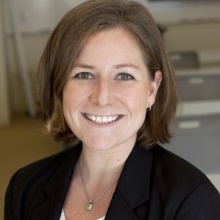 Amanda Steele is a Vice President in Optum Advisory Services’ Provider Enterprise Services practice.  She is an expert in enterprise evolution, working directly with executives at the intersection of providers and health systems.  She supports provider enterprises as they build out the cultural competencies needed to influence and drive system wide change.  Ms. Steele helps systems think progressively about how to use data to evolve infrastructure to guide the goals of a transformed health system. Projects recently led by Ms. Steele include:Physician enterprise entity design, inclusive of governance and organizational management, finance, revenue cycle, access to care and information technology, for a 22-hospital, internationally recognized teaching health care systemMedical group governance and management structure design, access to care and revised care model implementation, for a 400-provider, 5-hospital West Coast system developing its physician enterprise for the first timeCompensation redesign for physicians and advanced practitioners including primary care, medical and surgical specialists, and time-based specialists at a Northwest community health systemCompensation redesign of a West Coast academic anesthesiology programMacro-level service line governance and management design for a 14-hospital, 2-medical group system in the SouthAccess to care design and implementation at a premier West Coast children’s hospitalPrior to her time with Optum, Ms. Steele served in numerous roles supporting medical groups and faculty practices at the Advisory Board, working with member organizations to improve practice performance and financial sustainability.  She previously led strategy, communications and process development for Advisory Board’s medical group technology suite.Prior to joining Advisory Board, Ms. Steele served as Acquiring Editor and Manager of Rights and Permissions at Temple University Press in Philadelphia.  She holds a Bachelor of Arts in religious studies from The University of Chicago. 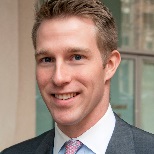 Rob Linnander is a Vice President in Optum Advisory Services specializing in revenue cycle strategy and operations. Throughout his tenure, Rob has supported partner institutions in achieving substantial improvements in patient access, mid-cycle and business office performance within both the acute and ambulatory environments. In addition, Rob has provided strategic guidance and support to health care organizations as they navigate major regulatory and reform-driven initiatives.Across his client base of 100+ health care organizations, Rob has helped his partner’s achieve the following results:Successful deployment of telemedicine to 8,000+ providers nationally across an expedited time periodImplementation of patient contact centers to support revenue cycle, population health, and patient experience goalsConsolidation of patient access, coding, health information management, and business office operations into a shared service model for a 5 region integrated delivery network in the Midwest yielding a 20% reduction in operating expenseInstallation of denials prevention and recovery efforts yielding a 33% average reduction in adjustmentsRob’s past clients include Advocate-Aurora Health Care, Avera Health, Baptist Health – Jacksonville, Berkshire Health System, Boulder Community Hospital, CHRISTUS Continuing Care, Mayo Health, Froedtert Health - Medical College of Wisconsin, Goshen Health, Maui Memorial Medical Center/Hawaii Health Systems Corporation, Oschner Health, SSM – St. Louis Healthcare, Tift Regional Medical Center, The University of Virginia Health System, Trinity Health, and Valley Baptist Health System.Prior to joining the Revenue Cycle Solutions Division, Rob worked as a Senior Principal in Optum’s provider relationship division, serving as a strategic advisor to integrated delivery networks in operations and strategic planning. Rob also worked in the Patient Access Department at Southside Community Hospital/Centra Health in Farmville, Virginia.Rob received his Bachelor’s of Arts in Economics with Honors in Health Economics from Hampden-Sydney College, and he is a graduate of the Advisory Board Research Fellowship program. Mike Stack is a Regional Vice President of Sales for Optum’s Provider market.  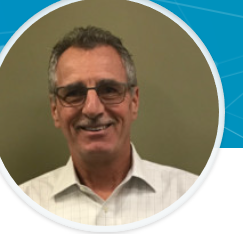 Mike lives in the Minneapolis/St Paul area and manages the Midwest region for Optum.  Mike has been with Optum for the past 6 years, the first 3 leading the business development team for Optum’s Innovation organization and the last 3 years in his current role as VP of Sales.  Prior to Optum  Mike led sales teams in the business to consumer (CRM) marketplace, focusing on the health care payer market and specifically United HealthCare.  Mike has a BS in Accounting from the University of Wisconsin .HIMSS MN Webinar ApplicationPresentation Title:                Global view of Tele/Digital health Post PandemicDates:  July 10th, 2020Available Times:  12 – 1 pm CSTPresentation Length: 60 MinutesSpeakers, Title, Bio, and Picture:  (See Below for Bios)Alexandra PovlischockCarol ChouinardAmanda SteeleRobert LinnanderMike StackPresentation Overview: How Providers have addressed tele/digital health to react to COVID.What are the issues concerns as we move into the next 6-12 months?EMR integration, scale, patient expectations, consumer preferences.Registration Link:https://attendee.gotowebinar.com/register/4736786660334759440